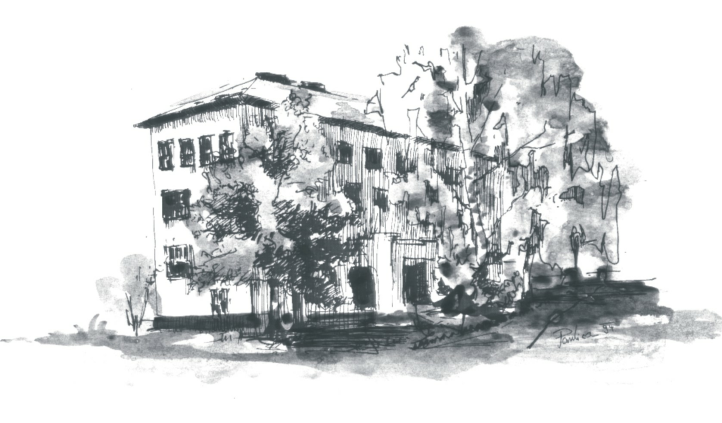 Základní škola a mateřská škola Joži Uprky Hroznová LhotaNázev práceŠkolní projekt na interaktivní rozvoj klíčových kompetencíZávěrečná práce 8. ročníkuAutor: 	Jméno a příjmení žákaVedoucí práce:	Jméno a příjmení učitele							školní rok 2017/2018PROHLÁŠENÍProhlašuji, že jsem svou závěrečnou práci vypracoval(a) samostatně a použil(a) jsem pouze zdroje uvedené v Seznamu použitých zdrojů informací. Nemám závažný důvod proti zpřístupňování této práce v souladu se zákonem č. 121/2000 Sb., o právu autorském, o právech souvisejících s právem autorským a o změně některých zákonů (autorský zákon) v platném znění. V                       dne                                           Podpis: ………………………………	OBSAHÚvod	51	KAPITOLA	61.1	Podkapitola	61.2	Podkapitola	61.2.1	Podpodkapitola	62	KAPITOLA	72.1	Podkapitola	72.1.1	Podkapitola	73	kapitola	83.1	Podkapitola	83.2	Podkapitola	8Závěr	9Seznam použitÝCH ZDROJŮ INFORMACÍ	10Seznam použitých zkratek	11Seznam obrázků	12Seznam tabulek	13Seznam GRAFŮ	14Seznam Příloh	15ÚvodText…KAPITOLAText…PodkapitolaText…PodkapitolaText…PodpodkapitolaText…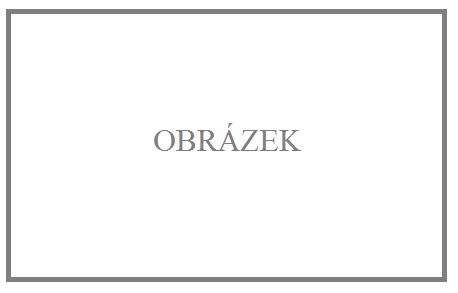 Obrázek 1 – Název obrázkuKAPITOLAText…PodkapitolaText…PodkapitolaText…Tabulka 1 – Název tabulkykapitolaText…PodkapitolaText…PodkapitolaText…Graf 1 – Název grafuZávěrText…Seznam použitÝCH ZDROJŮ INFORMACÍSEZNAM POUŽITÉ LITERATURY	[1]	PŘÍJMENÍ, Jméno autora. Název knihy. Označení vydání. Místo vydání: Vydavatel, rok vydání. Počet stran. ISBN.	SEZNAM POUŽITÝCH INTERNETOVÝCH ZDROJŮ	[1]	PŘÍJMENÍ, Jméno autora stránky. Název stránky [online]. Místo vytvoření: Datum vytvoření/datum aktualizace stránky [datum citace]. Dostupné z URL: http://... .Seznam použitých zkratekSeznam obrázkůObrázek 1 – Název obrázku	7Seznam tabulekTabulka 1 – Název tabulky	8Seznam GRAFŮGraf 1 – Název grafu	9Seznam PřílohPříloha 1 – NadpisPříloha 2 – NadpisPříloha 1 – Nadpis ABCVýznam první zkratkyBVýznam druhé zkratkyCVýznam třetí zkratky